Publicado en Asturias el 30/05/2019 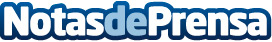 Jaire Aventura prepara la llegada del verano con su nueva web Asturias ActivaLa web Asturias Activa permite a sus usuarios encontrar de forma fácil y rápida los mejores planes y hoteles que encontrar en AsturiasDatos de contacto:Jaire AventurasJaire Aventuras985 84 18 07Nota de prensa publicada en: https://www.notasdeprensa.es/jaire-aventura-prepara-la-llegada-del-verano Categorias: Viaje Asturias Entretenimiento http://www.notasdeprensa.es